ВНИМАНИЕ! ЭТО ОПАСНО ДЛЯ ЖИЗНИ!Кильмезский РЭС ПО ВПЭС филиала Кировэнерго ПАО «МРСК Центра и Приволжья» в целях недопущения случаев травматизма и гибели людей предупреждает население о СМЕРТЕЛЬНОЙ  опасности рыбной ловли под проводами воздушных линий электропередачи, а также в охранных зонах таких воздушных линий (ВЛ).А так же напоминает о том, что                                                    КАТЕГОРИЧЕСКИ ЗАПРЕЩАЕТСЯ:Совершать проезд под проводами линий электропередачи высоко габаритных машин, и механизмов с грузом или без груза, комбайнов, кранов, экскаваторов и др. техники высотой более 4,5м от земли.Останавливаться всем видам транспорта и сельскохозяйственным машинам под проводами линий электропередачи.Складировать корма, удобрения, солому, торф, дрова, штабеля леса и другие материалы, разводить огонь под проводами и в охранной зоне линий электропередачи.Производить какие-либо работы в пределах охранной зоны линии электропередачи без письменного разрешения предприятия электросетей.Проводить спортивные, культурно-массовые и прочие мероприятия вблизи объектов электросетевого хозяйства.Производить посадку и вырубку деревьев и кустарников.Размещать автозаправочные станции и иные хранилища ГСМ в охранной зоне линий электропередачи.Загромождать подъезды и подходы к линиям электропередачи.Набрасывать на провода, опоры и приближать к ним посторонние предметы, а также подниматься на опоры.Устраивать, всякого рода, свалки в охранной зоне линий электропередачи.Устраивать стоянки всех видов машин и механизмов в охранной зоне линий электропередачи.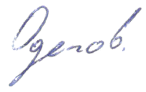 Приближаться ближе 8 метров к оборванному или провисшему проводу.Открывать двери электросетевых сооружений, производить переключения и подключения в электрических сетях.Охранная зона ВЛ – это расстояние по обе стороны линии от крайних проводов ВЛ-110 кВ – ; ВЛ-35 кВ – ; ВЛ-10 кВ – 10 метров; ВЛ-0,4 кВ – 2 м.За повреждение объектов электросетевого хозяйства предусмотрена административная и уголовная ответственность.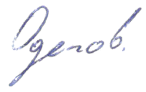 Начальник Кильмезского РЭС				М.В. Одегов